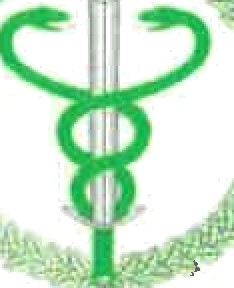 KOMUNIKATMAŁOPOLSKIEGO WOJEWÓDZKIEGO LEKARZA WETERYNARIIInformuję, że w dniach od 23 września do 3 października 2023 roku zostanie przeprowadzona jesienna akcja ochronnego szczepienia lisów wolno żyjących przeciwko wściekliźnie.Szczepienie lisów obejmie obszar całego województwa małopolskiego. Szczepionka zrzucana będzie z samolotów oraz wykładana ręcznie.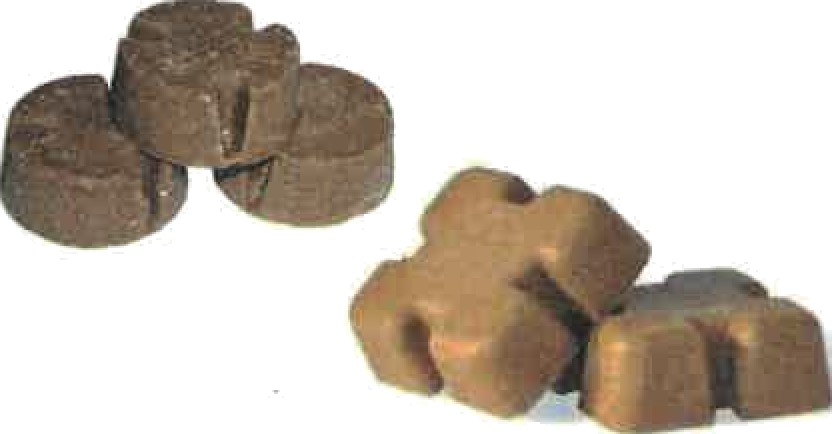 Dawka szczepionki stanowi pakiet w postaci krążka/prostopadłościanu   koloru   zielonobrązowego o intensywnym zapachu rybnym zawierający wewnątrz blister aluminiowo - plastykowy wypełniony płynem.ZALECENIA:prosimy nie podnosić, nie dotykać i nie rozłamywać szczepionkiprzy ewentualnym kontakcie szczepionki ze skórą, błonami śluzowymi, otwartymi ranami, oczami natychmiast dokładnie umyć te miejsca wodą i mydłem oraz niezwłocznie zgłosić się do lekarza medycyny lub najbliższej Powiatowej Stacji Sanitarno - Epidemiologicznejkażdy kontakt zwierząt domowych i zwierząt gospodarskich ze szczepionką zgłosić do lekarza weterynarii lub najbliższego Powiatowego lnspektoratu Weterynariiw  okresie   akcji   szczepienia   lisów   oraz   przez   14   dni   po   jej   zakończeniu nie wypuszczać bez  opieki  psów  i  kotów,  a  w  czasie  spacerów  psy  prowadzić na smyczy i w kagańcuW celu skutecznego i bezpiecznego przeprowadzenia szczepień proszę wszystkich mieszkańców województwa o dostosowanie się do powyższych zaleceń, a rodzicówi opiekunów o przekazanie stosownych informacji dzieciom.INFORMACJI DOTYCZĄCYCH AKCJI SZCZEPIENIA LISÓW UDZIELAJĄ:WOJEWÓDZKI INSPEKTORAT WETERYNARII W KRAKOWIE — tel.: (12) 293 10 00, www.wiw.krakow.pl POWIATOWE INSPEKTORATY WETERYNARII:w Bochniw Brzeskuw Chrzanowiew Dąbrowie Tarnowskiej w Gorlicachw Krakowie w Limanowej w Miechowiew Myślenicachtel.: (14) 612 34 13	w Nowym Sączu	tel.: (18) 441 24 01tel.: (14) 663 47 50	w Nowym Targu	tel.: (18) 266 23 61tel.: (32) 212 12 96	w Olkuszu	tel.: (32) 643 04 55tel.: (14) 642 43 15	w Oświęcimiu	tel.: (33) 843 29 95tel.: (18) 352 67 02	w Proszowicach	tel.: (12) 386 17 75tel.: (12) 411 25 69	w Tarnowie	tel.: (14) 628 60 90tel.: (18) 337 17 61	w Wadowicach	tel.: (33) 823 34 22tel.: (41) 383 18 29	w Wieliczce	tel.: (12) 395 87 88tel.: (12) 272 08 19MAŁOPOLSKI WOJEWODZKI LEKARZ WETERYNARIIAGNIESZKA SZEWCZYK - KUTA